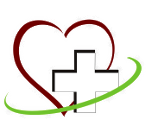 SABIEDRĪBA AR IEROBEŽOTU ATBILDĪBU “LIMBAŽU SLIMNĪCA”(Mazā Sabiedrība)2022. GADA 1. ceturkšņa zvērināta revidenta nepārbaudīts OPERATĪVAIS PĀRSKATSSAGATAVOTS SASKAŅĀ AR GADA PĀRSKATU UN KONSOLIDĒTO GADA PĀRSKATU LIKUMU LimbažiSATURSBilance…………………………………………………..…………………………………………………………………………………………………3Peļņas vai zaudējumu aprēķins	5Naudas plūsmas pārskats...............................................................................................................................6Pašu kapitāla izmaiņu pārskats.......................................................................................................................7Informācija par Sabiedrību	8Vadības ziņojums	....9BilancePeļņas vai zaudējumu aprēķins(pēc izdevumu funkcijas)Naudas plūsmas pārskats  (pēc tiešās metodes)Pašu kapitāla izmaiņu pārskatsFinanšu pārskata pielikumsVispārīga informācija.Starpperioda vadības ziņojumsSabiedrības darbība pārskata periodāSalīdzinot 2022. gada ar 2021. gada pirmo ceturksni, palielinājušies ieņēmumi no Nacionālā veselības dienesta (turpmāk NVD) finansētajiem ārstniecības pakalpojumi par 211 851,28 EIRO, jeb 30,98 %, un šī perioda beigās sastāda 895 673,58 EIRO. Tas sadalās sekojoši:- Sekundarājam veselības aprūpes pakalpojumiem NVD finansējums palielinājies par 143 173,16 EIRO, jeb 45,38 % un, 2022. gada pirmajā ceturksnī sastāda 458 646,06 EIRO. Pakalpojuma palielinājums saistīts ar ar to, ka 2021. gada pirmajā ceturksnī ar Veselības Ministrijas rīkojumu tika slēgts rehabilitācijas dienas stacionārs, ka arī bija liegums veikt operācijas. Šie ierobežojumi bija saistīti ar pandēmijas Covid-19 izplatīšanas ierobežošanu.- Primārajām veselības aprūpes pakalpojumiem NVD finansējums samazinājies par 1 448,18 EIRO, jeb 4,65 % un, 2022. gada pirmajā ceturksnī sastāda 31 146,57 EIRO. Neskatoties uz to, ka  pakalpojumam veselības aprūpe mājas finansējums ir palielinājies par 663,00 EIRO, zobārstniecības pakalpojumiem finansējums ir samazināts  par 2 111,18 EUR. Tas saistīts ar to, ka 2021. gadā darba attiecības ar SIA “Limbažu slimnīca” izbeidza divi zobārsti.- Darbs vakcinācijas kabinetā palielinājies par 3 150,61 EIRO, jeb 53,70 % un, 2022. gada pirmajā ceturksnī sastāda 9 017,17 EIRO. Tas saistīts ar to, ka 2021. gadā attiecīgajā periodā vakcinācija bija saistīta ar noteikto iedzīvotāju grupu, bet 2022. gadā tā jau bija vispārēja vakcinācija visiem iedzīvotāju grupām. - Palielinājušies ieņēmumi NVD finansējumam fiksētajiem ambulatorajiem veselības aprūpes  pakalpojumiem par 9 247,77 EUR, sasniedzot trīs mēnešos  49 437 EIRO, jeb 23,01 %. Bet nekvotētajiem ambulatorajiem veselības aprūpes pakalpojumiem (zaļais koridors, mamogrāfija, profilaktiskā parbaude bērniem) ir samazinājums par 10 426,20 EIRO. Līdz ar to, kopējā NVD apmaksājamo pakalpojumu programma sastāda perioda beigās 52 235,18 EIRO, kas par 1 178,43 EIRO, jeb 2,26 % mazāk salīdzinājumā ar  2021. gada pirmo ceturksni. Pakalpojuma samazinājums nekvotētiem veselības aprūpes pakalpojumiem saistīts ar nepārtrauktu remontu mamogrāfijas aparātam, ka arī ar to, ka 2021. gadā darba attiecības izbeidza specialiste kura veica bērnu profilaktiskas apskates oftalmoloģijā.- Palielinājies NVD finansējums uzņemšanas nodaļas darbības nodrošināšanai par 7 773 EIRO, jeb 5,38 % trīs mēnešos sasniedzot 152 202 EIRO.- Pieaugums ir stacionāra veselības aprūpes pakalpojumu nodrošināšanai par 53 252,59 EIRO, jeb 105,00 %, kas kopējā NVD apmaksājamo pakalpojumu struktūrā  sastāda 103 969,29 EIRO. Vērojami liels kāpums saistīts ne tikai ar pakalpojuma tarifa paaugstinājumu, bet arī ar pacientu daudzuma pieaugumu no 187 uz 315 pacientiem, kas attiecīgi saistīts ar to, ka SIA “Limbažu slimnīca” ir iekļauta hospitalizācijas plānā, lai atvieglotu augstāka līmeņa noslogojumu stacionārā.- Pieauga NVD finansējums par 7 128,53 EIRO, jeb 8,77 %, kas nodrošina ārstēšanu pacientiem, kas saslima Covid-19 infekciju, un, 2022. gada pirmajā ceturksnī sastāda 88 457,31 EIRO.Ieņēmumi no maksas medicīnas pakalpojumu sniegšanas salīdzinājumā ar iepriekšējo pārskata periodu palielinājies  par 6577 EIRO, jeb13.77 % un sastāda 54335 EIRO. Taja skaitā ietilpst:-  Ieņēmumi par Sociālas aprūpes pakalpojuma sniegšanu 2022. gada pirmajā ceturksnī sastāda 33 855,83 EIRO, kas par 5 220,20 EIRO, jeb 18,23 % vairāk salīdzinājumā ar attiecīgo periodu 2021. gadā.-  Ieņēmumi par maksas pakalpojuma sniegšanu zobārstniecības kabinetā sastāda 17829  EIRO, kas par 4219 EIRO, jeb 19.1  % mazāk salīdzinājumā ar attiecīgo periodu 2021. gadā.-  Ieņēmumi par telpu nomu sastāda10695 EIRO, kas par 1516_ EIRO, jeb 16.5 % vairākk salīdzinājumā ar attiecīgo periodu 2021. gadā.-  Ieņēmumi par medicīniska transporta izmantošanu sastāda 1097 EIRO, kas par 323 EIRO, jeb 41.7 % vairāk salīdzinājumā ar attiecīgo periodu 2021. gadā.Lielāko izmaksu pieaugumu 163150 EIRO, jeb 28.06 % veido darba samaksas un VSAOI pieaugums, jo ar 2022. gada 01. janvāri  darbiniekiem tika palielināta tarificētā darba alga par 10 % un sastāda 744561 EIRO. Darba samaksa kopā ar VSAOI pamatdarbības izdevumu struktūrā sastāda 75.8 %.Lai nodrošinātu nepārtrauktas dežūras uzņemšanas nodaļā un stacionāra nodaļā visas virsstundas tiek apmaksātas 100 % apmērā no tarificētas darba algas apmēra. 2022. I. ceturksnī darbiniekiem, kas bija iesaistīti Covid-19 jautājumu risināšanā un seku novēršanā, tiek maksāta ar Veselības Ministrijas rīkojumu noteiktā piemaksa, un, tā sastāda  172 481,70 EIRO (ieskaitot VSAOI) apmērā, kas ir par 27 408,62 EIRO, jeb 18,89 % vairāk kā 2021. gada pirmajā ceturksnī. Šos izdevumus sedz NVD kā papildus finansējumu. 2022. gada pārskata periodā salīdzinot ar 2021. gada pārskata periodu ir palielinājušās NVD noteiktās manipulāciju un epizožu vērtības, kam proporcionāli palielinās darba samaksa par sniegtajiem ambulatorajiem medicīnas pakalpojumiem.2022. gada pirmajā ceturksnī pārējās izmaksas, kuras saistītas ar ārstniecības pakalpojumu nodrošinājumu ir mainījušās:- Par 6 807,69 EIRO, jeb 54,44 %  pateicoties Valsts atbalstam samazinātas elektroenerģijas izmaksas, perioda beigās sastādot 5 697,79 EIRO un kopējā izdevumu struktūrā 0.5 %.- Par 3 333,12 EIRO, jeb 18,03 % palielinājās siltumenerģijas izmaksas, un, perioda beigās sastāda  21 819,72  EIRO un kopējā izdevumu struktūrā 1.76%.- Pamatlīdzekļu nolietojuma summa samazinājusies par 1726 EIRO, jeb 3.4 %, perioda beigās sastādot 483232 EIRO un kopējā izdevumu struktūrā 4.9 %.Pārskata periodu-2022. gada 1. ceturksni- Sabiedrība  ir noslēgusi ar zaudējumiem  EUR 93 630 apmērā. Sabiedrības vadība uzskata, ka esošajā situācijā, finansējums veselības aprūpes nozarē ir nepietiekams, bet pieprasījums pēc veselības aprūpes pakalpojuma pieaug, jādara viss iespējamais, lai veselības aprūpes jomā veicinātu tieši maksas pakalpojuma attīstību. Pēc sabiedrības domām, 2022. gadā turpmākajā periodā  SIA “Limbažu slimnīca” turpinās savu iesākto saimniecisko darbību kā  1. līmeņa stacionārs un arī kā ambulatorā veselības aprūpes pakalpojumu sniegšanas iestāde, kurā sniedz plānveida ambulatoro palīdzību. Slimnīcā diennakts režīmā darbojas pacientu uzņemšanas nodaļa, kur iedzīvotāji var saņemt diennakts neatliekamo medicīnisko palīdzību gan traumu gadījumos, gan arī citos gadījumos, kas saistīti ar akūtām veselības problēmām. SIA  „Limbažu slimnīca” darbojas arī dienas stacionārs ar sekojošām struktūrvienībām:neiroloģijas un iekšķīgo slimību nodaļa,rehabilitācijas nodaļa,vispārējās ķirurģijas nodaļa,traumatoloģijas nodaļa,ginekoloģijas nodaļa,gastrointesticinālās endoskopijas nodaļa,terapijas diennakts stacionārs, hroniskās aprūpes gultas un aprūpes gultas,papildus dienas stacionāra pakalpojumam ir attīstīts maksas pakalpojums - īslaicīgā sociālā aprūpe. Pakalpojums vērsts uz pacientiem ar pašaprūpes problēmām, kam nepieciešama diennakts uzraudzība. Gadījumos, kad pacientam nepieciešama ilgstoša sociālā aprūpe, tiek veidota sadarbība ar tuviniekiem vai sociālo dienestu- ar mērķi pacientu tālāk novirzīt uz kādu no socālās aprūpes iestādēm vai radīt atbilstošus apstākļus pacienta dzīves vietā. SIA „Limbažu slimnīca” ambulatorajā nodaļā pacientiem medicīnisko palīdzību sniedz šādi speciālisti: ķirurgs, traumatologs, otolaringologs, okulists, onkologs, neirologs, urologs, dermatovenerologs, rehabilitologs, fizioterapeits, ergoterapeits, masieris, fizikālās terapijas speciālists; pacientiem ir pieejama diabētiskā pēdas aprūpe, cukura diabēta kabinets; kardiologa,  psihiatra,  anesteziologa, pulmonologa, endokrinologa konsultācijas; ir pieejami zobārsta, zobu higiēnista pakalpojumi.Liels uzsvars likts arī uz kvalitatīvas diagnostikas nodrošināšanu. SIA „Limbažu slimnīca” pacientiem ir nodrošinātas sekojošas diagnostikas iespējas: datortomogrāfija, mamogrāfija, rentgendiagnostika, ultrasonogrāfijas doplerogrāfija, endoskopija, sirds asinsvadu funkcionālā diagnostika, kas sevī ietver elektrokardiogrāfiju un ehokardiogrāfiju, holtermonitoringu.Tā kā dienas stacionāra pacientiem valsts neapmaksā tādus papildus pakalpojumus kā ēdināšanu un nakts izmitināšanu, SIA „Limbažu slimnīca” sniedz iespēju pacientiem saņemt arī šos pakalpojumus par papildus samaksu, tā pacientiem tiek nodrošināta iespēja dienas stacionāra ietvaros saņemt pilnīgu diennakts aprūpi.2022. gada 1. ceturksnī Nacionālais veselības dienests finansē sniegtos pakalpojumus:psihiatrijas kabinetā,psihoemocionālās  veselības uzraudzības un atbalsta kabinetā,pneimonologa kabinetā,diabētiskās pēdas aprūpes kabinetā,diabēta apmācības kabinetā,uzņemšanas nodaļā.Ir optimizēts medikamentu un medicīnas preču izlietojums nodaļās, tomēr izmaksas paaugstina papildus iegādājamo dezinfekcijas un aizsardzības līdzekļu iegāde. Sabiedrībā  ir pilnīgi nokomplektēti ārstu, medicīnas māsu štati. Sabiedrības darbības finansiālie rezultāti un finansiālais stāvoklis2021. gada 22. decembrī noslēgts trīspusējs līgums  starp Latvijas republikas Veselības ministriju, Nacionālo Veselības dienestu un Sabiedrību par  medicīnisko iekārtu un papildaprīkojuma iegādi  EUR 79 500.-Šī līguma ietvaros  2022. gada 1. ceturksnī iegādātas medicīnas iekārtas un aprīkojums:vitālo funkciju monitori-4 gb.,perfuzor-8 gb.,skābekļa koncentratori-10 gb.,UV lampas gaisa attīrīšana-6gb.,procedūru galdiņi-10 gb.,pārvietošanās palīgierīces-2gb.,podkrēsli-15gb.,pretizgulējumu matrači-15 gb.,aizslietņi-10 gb..2022. gada 1. ceturksnī  par Sabiedrības līdzekļiem iegādāts aprīkojums:no SIA Arbor Medical par EUR 2964.50  divas medicīniskās kušetes,no SIA Okaj par EUR 6323.53 trīs kondicionieri,no SIA Arbor Medical par EUR 2662.00   Leardel sūknisno SIA Artropulss par EUR 4470.35 šeiverisFinansiālo rezultātu rādītāji:Veicot finansiālo rezultātu aprēķinu īstermiņa un ilgtermiņa saistībās netiek iekļauti nākamo periodu ieņēmumi.Likviditāte (maksātspēja, t.i., spēja laikus un pilnīgi dzēst savas īstermiņa saistības):Rentabilitāte (Sabiedrības panākumi peļņas gūšanā):Nodrošinājuma ar pašu līdzekļiem koeficientsSaistību vai maksātspējas rādītāji (Sabiedrības spēja segt īstermiņa un ilgtermiņa saistības):Sabiedrības akciju vai daļu kopums2022. gada 31.martā Sabiedrības reģistrētais un apmaksātais pamatkapitāls ir EUR 1 863 524, kas sastāv no 1 863 524 daļām, ar vienas daļas nominālvērtību 1 (viens) euro.Pamatkapitāla attiecība pret pašu kapitālu uz  31.03.2022. ir 1.83; uz 31.12.2021. tas bija 1.67.Uz 2022.gada 31.martu Sabiedrības dalībnieku kapitāla daļas sadalās sekojoši:Notikumi pēc bilances datumaLaika posmā no pārskata gada pēdējās dienas līdz šī finanšu pārskata parakstīšanas datumam nav bijuši nekādi  notikumi, kuru rezultātā šajā finanšu pārskatā būtu jāveic korekcijas vai jāatklāj papildus informācija.Sabiedrības nosaukumsSabiedrība ar ierobežotu atbildību “Limbažu slimnīca”Sabiedrība ar ierobežotu atbildību “Limbažu slimnīca”Sabiedrības juridiskais statussSabiedrība ar ierobežotu atbildībuSabiedrība ar ierobežotu atbildībuReģistrācijas numurs, vieta un datums40003361616Limbaži, 2004. gada 24. decembris40003361616Limbaži, 2004. gada 24. decembrisJuridiskā adreseKlostera iela 3, Limbaži, Limbažu nov., LV-4001Klostera iela 3, Limbaži, Limbažu nov., LV-4001Valdes sastāvsGunta Ozolavaldes loceklevaldes locekleDalībnieki Limbažu novada pašvaldībaSiguldas novada pašvaldība95.83493 %4.16507 %95.83493 %4.16507 %Likviditātes kopējais koeficients(koeficienta ieteicamā robeža 1-2).Likviditātes starpseguma koeficients(koeficienta ieteicamā robeža 0.7-0.8).Absolūtās likviditātes koeficients(koeficienta ieteicamā robeža 0.2-0.25).Bruto peļņas rādītājs (%)Ilgtermiņa ieguldījumu segums ar pašu kapitāluApgrozāmo līdzekļu segums ar īstermiņa saistībāmNeto apgrozāmais kapitāls Apgrozāmie līdzekļi – Īstermiņa saistības  203 287Saistību īpatsvars bilancēSaistību attiecība pret pašu kapitāluSabiedrības dalībniekiDaļu skaitsNominālvērtība EUR% sadalījumsSumma EURLimbažu novada pašvaldība1 785 907 195.834931 785 907Siguldas novada dome77 61714.1650777 617Kopā1 863 5241100.001 863 524